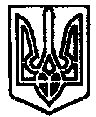 УКРАЇНАПОЧАЇВСЬКА  МІСЬКА  РАДАСЬОМЕ  СКЛИКАННЯТРИДЦЯТА СЕСІЯРІШЕННЯвід «     » травня 2018 року	№ ПРОЕКТПро затвердження звіту про виконання Програми«Розроблення  містобудівної документації Почаївської міської об’єднаної територіальної громади»На виконання положень Порядку розроблення та виконання місцевих цільових програм, затвердженого рішенням сесії Почаївської міської ради №792 від 12.04.2017 року, з метою контролю за ефективним та раціональним використанням бюджетних коштів, заслухавши та обговоривши звіт про виконання Програми Розроблення містобудівної документації Почаївської міської об’єднаної територіальної громади у закладах освіти Почаївської МОТГ на 2017-2019 рр. за 2017 рік, керуючись ст.27 Закону України «Про місцеве самоврядування в Україні», сесія Почаївської міської радиВИРІШИЛА:Затвердити звіт про виконання Програми Розроблення  містобудівної документації Почаївської міської об’єднаної територіальної громади згідно додатку 1 до рішення.Оприлюднити звіт про виконання Програми Розроблення  містобудівної документації Почаївської міської об’єднаної територіальної громади. на веб-сайті Почаївської міської ради.Чубик А.В.Додаток 1до рішення сесіїПочаївської міської ради №____від «»травня 2018 р.Інформаціяпро стан виконання  цільової програми за 2017 рік
 (щорічна)  Головний розпорядник коштів програми			Почаївська міська рада Відповідальний виконавець програми			Почаївська міська рада Повна назва програми, ким і коли затверджена 		Програма  Розроблення містобудівної документації Почаївської міської об’єднаної 									територіальної громади, затверджено рішенням сесії Почаївської міської ради №718 від 28 								березня 2017 рокуЗамовник програми 			_______________________		_______________								(ПІБ)					(Підпис)Керівник програми			_______________________		_______________								(ПІБ)					(Підпис)№п/пЗміст заходуПередбачено фінансування на 2017 рік, 219,892 тис.грн.Передбачено фінансування на 2017 рік, 219,892 тис.грн.Профінансовано за звітній період, 219,892 тис.грн.Профінансовано за звітній період, 219,892 тис.грн.Здійснені заходи1.Розроблення генерального плану с.Старий Тараж та с. КомаринВсього з них:кошти державного бюджету;кошти обласного бюджету;кошти міського бюджету;інші джерела фінансування20,822Всього з них:кошти державного бюджету;кошти обласного бюджету;кошти міського бюджету;інші джерела фінансування20,822Завершено розробку генерального плану с. Старий Тараж та с. Комарин2.Розроблення генерального плану міста ПочаївВсього з них:кошти державного бюджету;кошти обласного бюджету;кошти міського бюджету;інші джерела фінансування199,070Всього з них:кошти державного бюджету;кошти обласного бюджету;кошти міського бюджету;інші джерела фінансування199,070Розроблено ескіз генерального плану  м. Почаїв